ข้อมูลสาระสำคัญในสัญญาเลขที่ 38/2567 จัดจ้างเช่าโต๊ะ เต๊นท์ เก้าอี้ โครงการส่งเสริมประเพณีศิลปวัฒนธรรมและภูมิปัญญาท้องถิ่น (กิจกรรมเริมสร้างคุณค่าภูมิปัญญาผู้สูงวัยตำบลพงศ์ประศาสน์) จำนวน 1 รายการ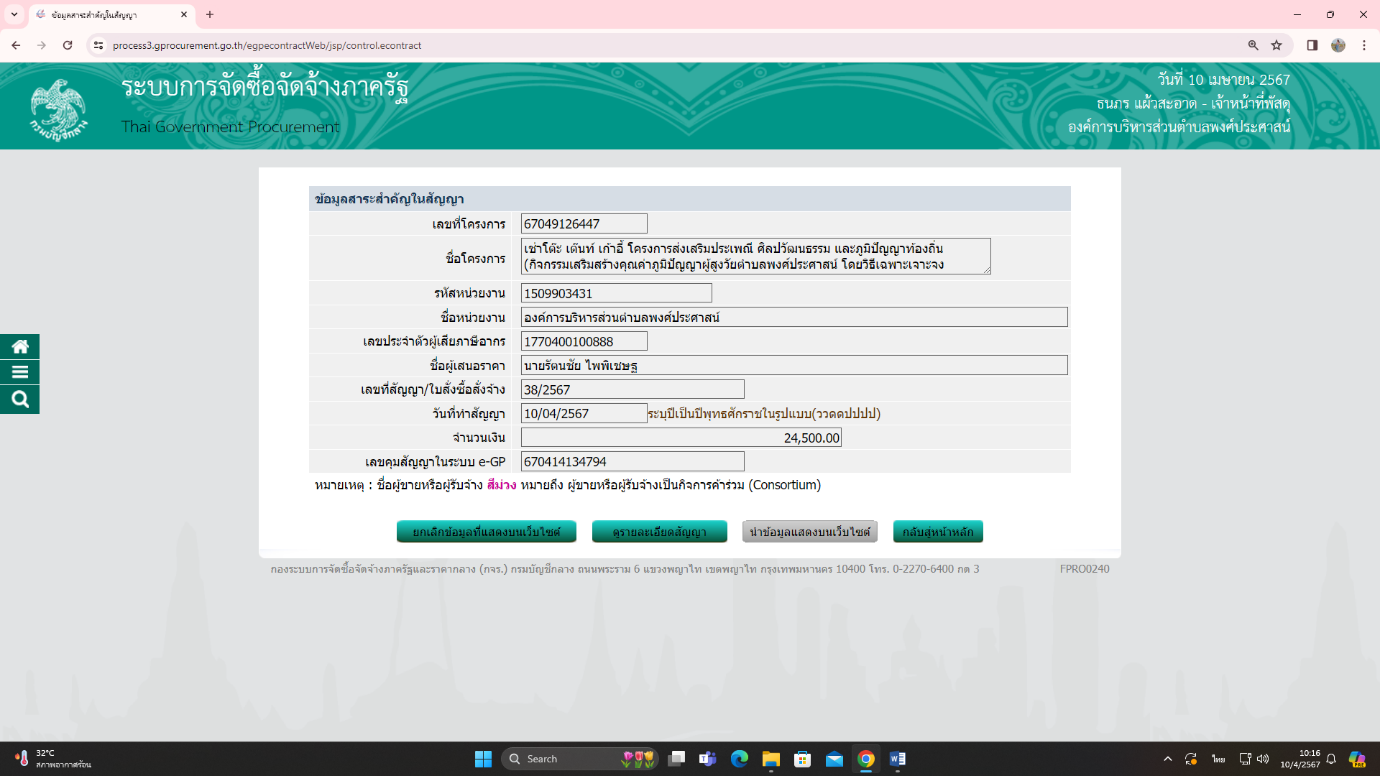 